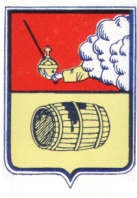 МУНИЦИПАЛЬНОЕ ОБРАЗОВАНИЕ "ВЕЛЬСКОЕ"СОВЕТ ДЕПУТАТОВ МО «ВЕЛЬСКОЕ»ЧЕТВЕРТОГО СОЗЫВА___________________________________________________________165 150, Архангельская область г. Вельск ул. Советская д.33, тел 8(81836)6-44-54(37 очередная сессия)от 26 мая 2020 года                          РЕШЕНИЕ № 246О внесении изменений в решениеСовета депутатов МО «Вельское»от 11.11.2014г. № 182  «О налоге на имущество физических лиц»В соответствии с Законом РФ № 321- ФЗ от 29.09.2019г. «О внесении изменений в часть вторую Налогового кодекса РФ и отдельные законодательные акты Российской Федерации» и с Положением                             «О бюджетном процессе в муниципальном образовании «Вельское», утвержденным решением Совета депутатов МО «Вельское» первого созыва от 17.06.2008 г. № 266., Совет депутатов муниципального образования «Вельское» четвертого созываРЕШАЕТ:Внести в решение Совета депутатов МО «Вельское» № 182 от 11.11.2014 года изменения в раздел 3 пункт 1, пункт 2 и изложить в следующей редакции: Ставки налога на имущество физических лиц устанавливаются в отношении:жилых домов, частей жилых домов, квартир, частей квартир, комнат, единых недвижимых комплексов, в состав которых входит хотя бы один жилой дом, хозяйственных строений или сооружений, площадь каждого из которых не превышает 50 квадратных метров и которые расположены на земельных участках, для ведения личного подсобного хозяйства, огородничества, садоводства или индивидуального жилищного строительства - в размере 0,1 процента от кадастровой стоимости объектов налогообложения. Гаражей и машино- мест, в том числе расположенных в объектах налогообложения , указанных в разделе 4 настоящего пункта – в размере 0,3 процента от кадастровой стоимости объекта налогообложения;3. Раздел 2 решения исключить.4. Настоящее решение вступает в силу со дня  его официального опубликования.Председатель Совета депутатовмуниципального образования  «Вельское»                                    В.И. ГорбуновГлава  муниципального образования «Вельское»                                                                          Д.В. Ежов